Opgaveformulier VVB 2017 / 2018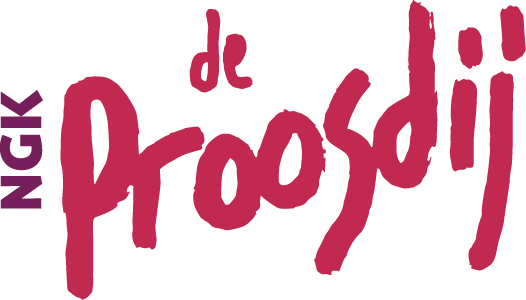 Gegevens gemeentelidNaam	:	………………….……………………………Naam partner	:	………………….…………………….………Adres	:	………………….…………………….………Woonplaats	:	………………….…………………….………Toezegging Vaste Vrijwillige Bijdrage (VVB)Ik / wij zeg(gen) tot wederopzegging een bedrag aan VVB toe van__ __ __ __ , __ __ per maand__ __ __ __ , __ __ per kwartaal __ __ __ __ , __ __ per jaar, in de maand ………………………………………Betaalwijzeper automatische incasso (vul dan de bijgevoegde machtiging in!)per automatische overschrijving op rekening NL 80 INGB 0000 9133 87Ondertekening (= optioneel)…………….…		……….……………		…………………………………...(plaats)			(datum)				(handtekening)Dit ingevulde opgaveformulier VVB kunt u, eventueel samen met het ingevulde en ondertekende machtigingsformulier, op verschillende manieren inleveren:Inscannen en via e-mail toesturen aan penningmeester@ngkede.nlIn de brievenbus van de kerk aan de Veenderweg deponeren (o.v.v. VVB)Via post toesturen of langsbrengen bij de penningmeester: Arthur van Schendellaan 25, 6711 DB EdeMACHTIGINGSFORMULIER SEPAMACHTIGING VASTE VRIJWILLIGE BIJDRAGE NGK DE PROOSDIJ EDENederlands Gereformeerde Kerk De Proosdij Veenderweg 1936713 AG EdeNederlandIncassant-id: NL76ZZZ302777910330IBAN NL 80 INGB 0000 9133 87Door ondertekening van dit formulier geeft u toestemming aan de Nederlands Gereformeerde Kerk De Proosdij om doorlopend incasso-opdrachten te sturen naar uw bank om een bedrag van uw rekening af te schrijven en toestemming aan uw bank om doorlopend een bedrag van uw rekening af te schrijven overeenkomstig de opdracht van de Nederlands Gereformeerde Kerk De Proosdij. Als u het niet eens bent deze afschrijving kunt u deze laten terugboeken. Neem hiervoor binnen acht weken na afschrijving contact op met uw bank. Vraag uw bank naar de voorwaarden.De bijdrage wordt afgeschreven rond de 24e van de maand.Bedrag	 				__ __ __ __ , __ __ 	per maand | kwartaal | jaar Rekeningnummer IBAN			NL __ __ - __ __ __ __ -__ __ __ __ - __ __ __ __ - __ __ __ __Naam					…………………….…………………….……………………Adres					…………………….…………………….…………………….Postcode en woonplaats			…………………….…………………….…………………….E-mailadres				…………………….…………………….…………………….Plaats & datum				…………………….…………………….……………………..Ondertekening (verplicht)			…………………….…………………….……………………..Het ingevulde en ondertekende machtigingsformulier kunt u samen met het opgaveformulier VVB op verschillende manieren inleveren:Inscannen en via e-mail toesturen aan penningmeester@ngkede.nlIn de brievenbus van de kerk aan de Veenderweg deponeren (o.v.v. VVB)Via post toesturen of langsbrengen bij de penningmeester: Arthur van Schendellaan 25, 6711 DB Ede